31-ое  внеочередное  заседание 27-го созываҠАРАР                                                                          РЕШЕНИЕ          10 июль 2018  йыл                                                                10 июля 2018 года№147        О счетной комиссии внеочередного тридцать первого заседания Советасельского поселения Султанбековский сельсовет муниципального района Аскинский район  Республики  БашкортостанВ соответствии со статьей 29 Регламента Совета сельского поселения Султанбековский сельсовет муниципального района Аскинский район Республики  Башкортостан Совет сельского поселения Султанбековский сельсовет муниципального района Аскинский район Республики Башкортостан решил избрать счетную комиссию в следующем составе:1. Саяпов Зуфар Масновиевич- избирательный округ № 6.2. Такиуллин Венер Фарзатович- избирательный округ №7.Глава  сельского поселения Султанбековский  сельсовет муниципального района Аскинский районРеспублики Башкортостан                                                                 ________И.В.СуфияновБАШҠОРТОСТАН РЕСПУБЛИКАҺЫАСҠЫН  РАЙОНЫМУНИЦИПАЛЬ РАЙОНЫНЫҢСОЛТАНБӘК АУЫЛ СОВЕТЫАУЫЛ  БИЛӘМӘҺЕ СОВЕТЫ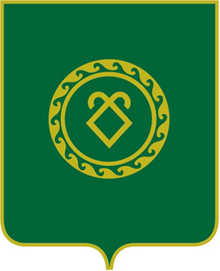 СОВЕТ СЕЛЬСКОГО ПОСЕЛЕНИЯСУЛТАНБЕКОВСКИЙ СЕЛЬСОВЕТМУНИЦИПАЛЬНОГО РАЙОНААСКИНСКИЙ РАЙОНРЕСПУБЛИКИ  БАШКОРТОСТАН